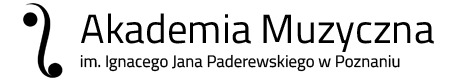 Wydział         Instrumentów Smyczkowych , Harfy, Gitary i LutnictwaRok akademicki    . . . . . 2016. .  / . . . .2017 . . . .         semestr  zimowy / letniLiczba złożonych ankiet   166Data wypełnienia niniejszego kwestionariusza    24.03.2017I   Pytania podstawowe:    W ankiecie studenci  mogli ustosunkować się do każdego stwierdzenia poprzez wybór jednej z 4 odpowiedzi, którym przypisano wartości od 1 do 4:    4 – tak 	  3 – raczej tak            2 – raczej nie              1 – nie II    Pytania uzupełniające:43211. Czy zajęcia prowadzone były zgodnie z treścią przedstawionego sylabusa (kartą kursu)?16512. Czy kryteria zaliczenia były zgodne z przedstawionym sylabusem (kartą kursu)?16513. Czy zajęcia były prowadzone w sposób zrozumiały, logiczny i przystępny?163214. Czy osoba prowadząca była dobrze przygotowana do zajęć?16155. Czy zajęcia odbywały się punktualnie  i w planowanym czasie?149176. Czy prowadzący/a traktował/a studentów z szacunkiem, życzliwie  i sprawiedliwie?16517. Czy prowadzący/a tworzył/a atmosferę sprzyjającą zdobywaniu wiedzy (np. zachęcał/a do zadawania pytań, wyrażania własnych poglądów na omawiany temat, dyskusji, zgłaszania i wyjaśniania wątpliwości)?16248. Czy poleciłbyś zajęcia tego pedagoga innym studentom?1615TAKTAKNIENIEPoinformował mnie gdzie mogę zapoznać się z sylabusem (kartą kursu)Poinformował mnie gdzie mogę zapoznać się z sylabusem (kartą kursu)9. Czy prowadzący zajęcia przedstawił studentom treści programowe i zasady zaliczeń zawartych w sylabusie (karcie kursu)? 9. Czy prowadzący zajęcia przedstawił studentom treści programowe i zasady zaliczeń zawartych w sylabusie (karcie kursu)? 162162110%-25%0%-25%25%-50%25%-50%50%-75%50%-75%75%-100%10. Jaka była Twoja frekwencja na ocenianych zajęciach dydaktycznych?141414711. Co uważam za mocną stronę zajęć?miła atmosfera, fachowość, profesjonalizm, życzliwe podejście do studentamiła atmosfera, fachowość, profesjonalizm, życzliwe podejście do studentamiła atmosfera, fachowość, profesjonalizm, życzliwe podejście do studentamiła atmosfera, fachowość, profesjonalizm, życzliwe podejście do studentamiła atmosfera, fachowość, profesjonalizm, życzliwe podejście do studentamiła atmosfera, fachowość, profesjonalizm, życzliwe podejście do studentamiła atmosfera, fachowość, profesjonalizm, życzliwe podejście do studenta12. Co wymagałoby poprawy lub zmiany?zajęcia grupowe( informatyczne) odbywają się w zbyt licznych grupachzajęcia grupowe( informatyczne) odbywają się w zbyt licznych grupachzajęcia grupowe( informatyczne) odbywają się w zbyt licznych grupachzajęcia grupowe( informatyczne) odbywają się w zbyt licznych grupachzajęcia grupowe( informatyczne) odbywają się w zbyt licznych grupachzajęcia grupowe( informatyczne) odbywają się w zbyt licznych grupachzajęcia grupowe( informatyczne) odbywają się w zbyt licznych grupachUWAGI 